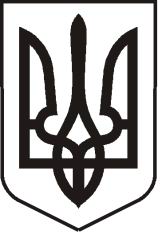 УКРАЇНАЛУГАНСЬКА   ОБЛАСТЬПОПАСНЯНСЬКА  МІСЬКА  РАДАВИКОНАВЧИЙ КОМІТЕТРIШЕННЯ06 вересня 2017 р.                                     м. Попасна		                                       № 88Про введення у дію рішення конкурсної комісії з проведенняконкурсу щодо надання послугз вивезення побутових відходів по мікрорайону «Центральна частина міста»       Відповідно до ст. 28 Закону України «Про житлово-комунальні послуги», ст. 35-1 Закону України «Про відходи»,  постанови Кабінету Міністрів України  від 16.11.2011 № 1173 «Питання надання послуг з вивезення побутових відходів», протоколу засідання конкурсної комісії з проведення конкурсу щодо надання послуг з вивезення побутових відходів від 31.08.2017 № 5, керуючись п.п. 6 п. «а» ст.30, ст. 59, ст.73 Закону України «Про місцеве самоврядування в Україні», виконавчий комітет Попаснянської міської ради ВИРІШИВ:Ввести у дію рішення конкурсної комісії  - протокол № 5 від 31.08.2017  з визначення переможця конкурсу щодо надання послуг з вивезення побутових відходів по мікрорайону «Центральна частина міста» (додається).Переможець конкурсу - ПП «ЦЕНТРОГРАД-ПОПАСНА» (код ЄДРПОУ 37928578) має право надавати послуги з вивезення побутових відходів по мікрорайону «Центральна частина міста» протягом одного року з моменту підписання договору.Призначити виконавцем послуг з вивезення побутових відходів по мікрорайону «Центральна частина міста» ПП «ЦЕНТРОГРАД-ПОПАСНА» (код ЄДРПОУ 37928578).Укласти договір з ПП «Центроград-Попасна»(код ЄДРПОУ 37928578) на виконання послуг з вивезення побутових відходів на території міста Попасна по мікрорайону «Центральна частина міста» строком на 12 місяців.Контроль за виконанням цього рішення покласти на заступника міського голови Хащенка Д.В., відділ житлово-комунального господарства, архітектури, містобудування та землеустрою (Бондарева М.О.)Міський голова 						              Ю.І.Онищенко